音樂廳文化藝廊 看見‧聽見 許常惠更新日期:2011/08/10 04:21 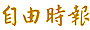 記者凌美雪／台北報導今年是許常惠逝世10周年，財團法人許常惠文化藝術基金會與國立中正文化中心合作，在國家音樂廳文化藝廊推出一項「影音裝置展」，展出許常惠的創作手稿、樂譜、著作及民間音樂田野採集、影帶、剪報、照片等，民眾可透過互動式的參觀導覽，了解許常惠一生對台灣音樂文化的貢獻。自法國帶回許多音樂新觀念的許常惠，自1960年代起，引進西方現代音樂，也延續日治時期對原住民歌謠與漢人音樂的田野調查，開啟了台灣研究者對民歌採集的風氣。而這些寶貴而詳實的資料，則成為台灣本土音樂的重要資產。此次「看見許常惠」影音裝置展，由台北當代藝術館策展，除於文化藝廊一端設置一座光雕藝術作品之外，也將兩邊通道設計成多媒體文物展示牆，其中有部分互動裝置，只要走過地面投影的音符，或點按牆面上的有聲電子書，就會傳來許常惠所採集或製作的重要音樂作品，讓參觀者在觀看文獻資料時，也可一邊感受音樂的脈動。該展覽將展出至9月4日；同時間，也將舉辦一場「聽見許常惠」紀念音樂會，結合多媒體展演許常惠之重要作品，包括慶典序曲《錦繡乾坤》、清唱劇《葬花吟》、現代舞劇《嫦娥奔月》、兒童清唱劇《獅頭山的孩子》、民族舞劇《桃花姑娘》、歌劇《白蛇傳》選段等。該音樂會於9月4日在國家音樂廳；9月5日在彰化員林演藝廳。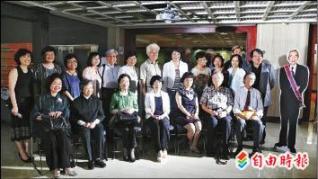 